AB 1Actividad 1.1: ¿Qué sabes hacer? Marca con una cruz.Apunta otras actividades que sabes hacer._____________________________________________________________________________________________________________________Actividad 1.2: 	Habla con tu compañero/a. Intercambiad qué sabéis hacer.Actividad 2: 	¿Saber o poder? Lee los consejos y los comentarios de Miguel. ¿Por qué se usa saber o poder en cada caso? Escribe al lado como en el ejemplo.En el entrenamiento puedes aprender más. Möglichkeit_____________Si no eres bueno en deporte yo puedo ayudar. __________________Yo sé cuándo es el entrenamiento. __________________________Tú puedes jugar al baloncesto hoy conmigo. ____________________Actividad 3.1: 		Practica la regla en learningapps.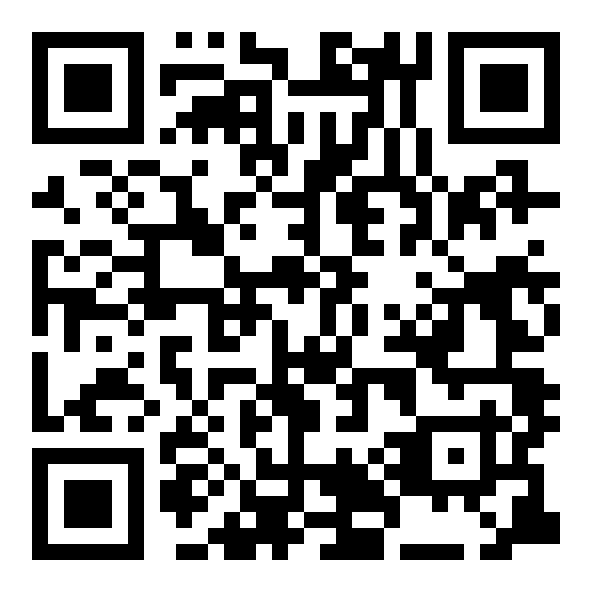 Actividad 3.2: 		Haz el ejercicio 4 en el libro (ayuda -> §51).Actividad 4: 	Preparad un diálogo (97/4b). Después presentad vuestro diálogo en clase.PhaseWas wird gelernt?Wie wird gelernt?Wie wird gelernt?MedienMaterialErläuterungenPhaseAngestrebte KompetenzenHandeln der LehrkraftHandeln der LernendenMedienMaterialErläuterungenEinstiegAnnäherung an das Thema,dialogisches SprechenAB austeilenverweist auf die Actividad 1 1.1 EA (5 min)1.2 PA (5 min)bündelt im Plenum die Antwortendenken über Sportarten nach, die sie könnenunterhalten sich;formulieren Sätze zum Thema Hobbys (Was ich kann/beherrsche…)ABAktivierung,SprachumsatzHerleitung der RegelErweiterung der grammatischen Kompetenzwirkt unterstützend bespricht die Aufgabesichert die Regel zu §51erschließen induktiv die Regel zur Verwendung von saber und poderABInduktives VorgehenAnwendungÜbung und Vertiefung der grammatischen Kompetenzwirkt unterstützend vor nächster Phase:etwaige Fragen klärenüben auf learningapps üben im erweiterter KontextTabletABVerinnerlichung der RegelAbschlussaufgabe der StundeDialogisches SprechenArbeitsanweisung (97/4b)gibt Tipps während der Übungsphasebewertet die Präsentationformulieren einen Dialogbereiten eine dreiminütige PräsentationpräsentierenBuchTabletA tope, 97/4bSprachumsatzPräsentationskompetenzAbkürzungen:Phase:Medien:Weitere Abkürzungen:Lernphase:BA = Bearbeitung, E = Unterrichtseröffnung, ERA = Erarbeitung, FM = Fördermaßnahme, K = Konsolidierung, KO = Konfrontation, PD = Pädagogische Diagnose, Z = Zusammenfassung; R = Reflexion, Ü = Überprüfung AP = Audio-Player, B = Beamer, D = Dokumentenkamera, LB = Lehrbuch, O = Overheadprojektor, PC = Computer, PW = Pinnwand, T = Tafel, TT = Tablet, WB = Whiteboard; SPH =SmartphoneAA = Arbeitsauftrag, AB = Arbeitsblatt, AO= Advance Organizer, D = Datei, DK = Dokumentation, EA = Einzelarbeit, FK = Fachkompetenz, FOL = Folie, GA = Gruppenarbeit, HA = Hausaufgaben, HuL= Handlungs- und Lernsituation, I = Information, IKL = Ich-Kann-Liste, KR = Kompetenzraster, L = Lehrkraft, LAA = Lösung Arbeitsauftrag, O = Ordner, P = Plenum PA = Partnerarbeit, PPT = PowerPoint-Präsentation, PR = Präsentation, S = Schülerinnen und Schüler, TA = Tafelanschrieb, ÜFK = Überfachliche Kompetenzen, V = Videok = kollektiv, koop = kooperativ, i = individuellSBfecha:Unidad 7Unidad 7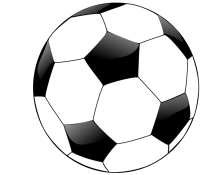 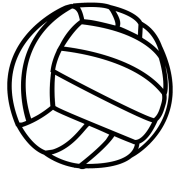 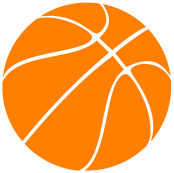 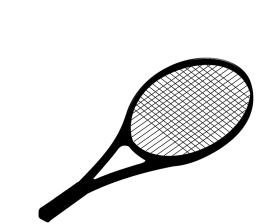 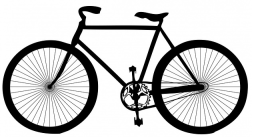 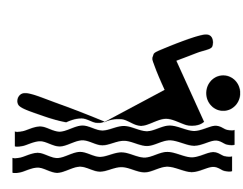 fútbolvoleibolbaloncestotenis   ciclismonadarWissenFähigkeitMöglichkeit